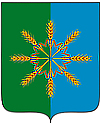 Администрация Новозыбковского районаРАСПОРЯЖЕНИЕот «23»  декабря 2016 года                                                                                          № 240-рг. НовозыбковО проведении комиссионных обследований объектов, расположенных на территории Новозыбковского районаВо исполнение решений антитеррористической комиссии брянской области от 26 декабря 2016 года, антитеррористической комиссии Новозыбковского района от 22 декабря 2016 года № 4, в целях обеспечения пожарной безопасности, антитеррористической защищенности и бесперебойной работы жилищно-коммунального хозяйства и объектов жизнеобеспечения населения, недопущения закладки взрывных устройств в подсобных помещениях объектов, чердаках и подвалах жилищного фонда, в период подготовки и проведения Новогодних и Рождественских праздников рекомендовать:Руководителям предприятий, учреждений, организаций, объектов топливно-энергетического комплекса и жилищно-коммунального хозяйства, управляющих компаний и ТСЖ, расположенных на территории Новозыбковского района, независимо от форм собственности, главам сельских поселений осуществить с составлением актов комиссионные проверки территорий, подсобных помещений объектов, чердаков и подвалов жилищного фонда на предмет соответствия пожарной безопасности и антитеррористической защищенности. Копии актов до 30 декабря 2016 года представить в администрацию Новозыбковского района.Принять необходимые меры по недопущению складирования горючих материалов в подвальных помещениях, чердаках и лестничных клетках.Главам сельских поселений осуществлять контроль и учет пустующих строений, реконструируемых жилых домов, организовывать принятие мер по исключению возможности проникновения и проживания в них иностранных граждан и граждан без определенного места жительства.Главам сельских поселений, руководителям управляющих компаний и ТСЖ организовать регулярные проверки жилых домов, подвалов, чердаков, пустующих зданий на предмет обнаружения элементов подготовки террористических актов.Данное распоряжение разместить на официальном сайте администрации района в сети «Интернет».Контроль за исполнением настоящего распоряжения возложить на заместителя главы администрации А.Н.Хохлова.Глава администрации района							В.А.ШинкоренкоА.П. Сердюков56921